Dílčí smlouva č. 18 č. 2024/059 NAKITk Rámcové dohodě na podporu provozu a rozvoje informačních systémů č. 2023/104 NAKITze dne 19. 6. 2023Národní agentura pro komunikační a informační technologie, s. p.se sídlem:	Kodaňská 1441/46, Praha 10, Vršovice, 101 00IČO:	04767543DIČ:	CZ04767543zastoupen:	xxxxxxzapsán v obchodním rejstříku	Městského soudu v Praze, oddíl A, vložka 77322 bankovní spojení:	xxxč.ú.:xxx(adále jako „Objednatel“)Aricoma Systems a.s.se sídlem:	Hornopolní 3322/34, Moravská Ostrava, 702 00 OstravaIČO:	04308697DIČ:zastoupena:CZ04308697xxxzapsán v obchodním rejstříku	Krajského soudu v Ostravě pod spisovou značkouB.11012bankovní spojení:	xxx	 č. ú.: xxx(dále jen jako „Dodavatel“),jednotlivě jako „Smluvní strana“ nebo společně jako „Smluvní strany“, uzavírají tuto Dílčí smlouvu (dále jen „Smlouva“) k Rámcové dohodě na podporu provozu a rozvoje informačních systémů ze dne19. 6. 2023 (dále jen „Rámcová dohoda“).Předmět SmlouvyPředmětem Smlouvy je poskytnutí aplikační podpory k Portálu veřejné správy včetně Portálu občana a eDokladů prostřednictvím následujících služeb:programátorské, analytické a konzultační práce související s údržbou a rozvojem Portálu veřejné správy a Portálu občana;podpora na L3 (opravuje problém změnou kódu a podílí se na aktivitách spojených s povyšováním verzí a nasazování bezpečnostních záplat) pro aplikační rovinu, součástí služeb L3 není provoz, dohled a optimalizace infrastruktury (včetně operačních systémů, SQL serverů a aplikačních serverů), která je v kompetenci Objednavatele;spolupráce při řešení činností v L2 (běžné opravy prováděné druhou úrovní podpory jako jsou konfigurační změny, zálohování dat, korekce dat, restart aplikace apod. Činnosti nevyžadující zásah do zdrojového kódu);požadavky na aplikační podporu a jejich průběh řešení, bude evidován v prostředí Objednavatele (Azure DevOps);a to v souladu s čl. 1 odst. 1.3 písm. a) Rámcové dohody a příslušnou výzvou Objednatele k podání nabídky dle čl. 2 Rámcové dohody a v rozsahu specifikovaném v Příloze č. 1 této Smlouvy (dále jen jako „Předmět plnění“).Dodavatel se podpisem této Smlouvy zavazuje uskutečnit Předmět plnění specifikovaný v čl. 1 odst. 1.1 této Smlouvy za podmínek uvedených v této Smlouvě a Rámcové dohodě ve sjednané kvalitě, množství a čase.Objednatel se zavazuje za řádně poskytnutý Předmět plnění zaplatit cenu dle čl. 2 této Smlouvy, a to způsobem definovaným v Rámcové dohodě.Předmět plnění definovaný v čl. 1 odst. 1.1 této Smlouvy bude dodán v rolích a maximálně v rozsahu počtu člověkodní uvedených v Příloze č. 1 této Smlouvy.Cena, platební podmínky a odpovědné osobyCena za Předmět plnění činí 3.000.000, - Kč bez DPH (slovy: tři miliony korun českých bez DPH) a sjednává se za celou dobu poskytování Předmětu plnění. Rozpad na jednotkové ceny je uveden Příloze č. 1 této Smlouvy.Cena za poskytování Předmětu plnění uvedená v čl. 2 odst. 2.1 této Smlouvy představuje maximální částku, která zahrnuje rozsah Předmětu plnění uvedený v čl. 1 odst. 1.1 této Smlouvy. Dodavatel je oprávněn vystavit daňový doklad pouze za takové plnění, které bylo Objednatelem skutečně akceptováno v souladu s příslušnými ustanoveními Rámcové dohody. Výsledná cena takového plnění bude stanovena na základě jednotkových cen uvedených v Příloze č. 1 této Smlouvy a skutečně poskytnutého plnění.Dodavatel výslovně prohlašuje a ujišťuje Objednatele, že jednotkové ceny uvedené v Příloze č. 1 této Smlouvy v sobě zahrnují veškeré náklady Dodavatele spojené s plněním dle této Smlouvy, jsou cenami konečnými, nejvýše přípustnými a nemohou být změněny. K ceně bude připočítána DPH dle příslušných předpisů ve výši platné ke dni uskutečnění zdanitelného plnění.Daňový doklad bude Dodavatelem vystavován měsíčně za Předmět plnění skutečně poskytnutý v předchozím kalendářním měsíci, a to na základě Výkazu práce (jak je tento pojem definován v čl. 3 odst. 3.22 písm. a) Rámcové dohody) podepsaného oprávněnými zástupci obou Smluvních stran. Za den uskutečnění zdanitelného plnění (dále jen „DUZP“) se považuje den podpisu Výkazu práce Objednatelem.Ostatní platební podmínky a podmínky pro daňové doklady se řídí podmínkami Rámcové dohody.Odpovědnými osobami Smluvních stran ve věcech technických jsou pro účely této Smlouvy:Za Objednatele:	xxxtel. xxxe-mail: xxxZa Dodavatele:	xxxtel. xxxe-mail: xxxOdpovědné osoby dle tohoto odstavce Smlouvy jsou zejména oprávněny stvrdit poskytnutí Předmětu plnění, podepisovat Výkaz práce a vznášet požadavky k poskytování Předmětu plnění.Doba, místo a podmínky dodání Předmětu plněníDodavatel je povinen začít poskytovat Předmět plnění dle této Smlouvy ode dne její účinnosti. Tato Smlouva se uzavírá na dobu určitou do 31. 12. 2024. Objednatel a Dodavatel se shodují, že plnění poskytnuté od 1. 1. 2024 do nabytí účinnosti této Smlouvy je plněním poskytnutým v souladu s požadavky a podmínkami stanovenými touto Smlouvou a Rámcovou dohodou a bude tak na něj nahlíženo.Místem dodání Předmětu plnění je Praha.Akceptační procedura k Předmětu plnění se řídí ust. čl. 3 odst. 3.22 písm. a) a násl. Rámcové dohody.V souladu s § 100 odst. 1 zákona č. 134/2016 Sb., o zadávání veřejných zakázek, ve znění pozdějších předpisů, není Objednatel povinen realizovat celý rozsah Předmětu plnění této Smlouvy. Skutečně poptávaný a zadaný rozsah Předmětu plnění vychází z aktuálních potřeb Objednatele.Ostatní ujednáníVeškerá ujednání této Smlouvy navazují na Rámcovou dohodu a Rámcovou dohodou se řídí, tj. práva, povinnosti či skutečnosti neupravené v této Smlouvě se řídí ustanoveními Rámcové dohody. V případě, že ujednání obsažené v této Smlouvě se bude odchylovat od ustanovení obsaženého v Rámcové dohodě, má ujednání obsažené v této Smlouvě přednost před ustanovením obsaženým v Rámcové dohodě, ovšem pouze ohledně plnění sjednaného v této Smlouvě. V otázkách touto Smlouvou neupravených se použijí ustanovení Rámcové dohody.Tato Smlouva nabývá platnosti dnem jejího podpisu a účinnosti po splnění zákonné podmínky vyplývající z ustanovení § 6 odst. 1 zákona č. 340/2015 Sb., o zvláštních podmínkách účinnosti některých smluv, uveřejňování těchto smluv a o registru smluv (zákon o registru smluv), ve znění pozdějších předpisů.Smluvní strany si sjednávají, že uveřejnění této Smlouvy v registru smluv zajistí Objednatel v souladu se zákonem o registru smluv neprodleně po jejím podpisu oběma Smluvními stranami.Tato Smlouva je uzavírána elektronickou formou, kdy Dodavatel obdrží elektronický dokument, podepsaný v souladu s platnou právní úpravou.Smluvní strany prohlašují, že tato Smlouva ve spojení s Rámcovou dohodou vyjadřuje jejich úplné a výlučné vzájemné ujednání týkající se daného předmětu této Smlouvy. Smluvní strany po přečtení této Smlouvy prohlašují, že byla uzavřena po vzájemném projednání, určitě a srozumitelně, na základě jejich pravé, vážně míněné a svobodné vůle. Na důkaz uvedených skutečností připojují podpisy svých oprávněných osob či zástupců.Nedílnou součástí této Smlouvy je: Příloha č. 1 – Specifikace plnění a ceníkV Praze dne: 	Příloha č. 1 – Specifikace plnění a ceník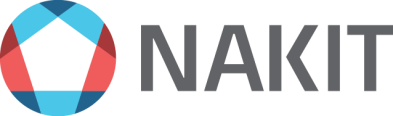 Poskytnutí odborných kapacit je Objednatelem předpokládáno pro období účinnosti Smlouvy do 31. 12. 2024, a to v následující struktuře:Počet člověkodní u jednotlivých rolí je indikativní a Objednatel jej může v průběhu trvání Smlouvy měnit, a to za předpokladu, že nebude překročena celková cena za Předmět plnění dle čl. 2 odst. 2.1 této Smlouvy.V Praze dne: 	V Praze dne: dle data el. podpisuxxxxxxNárodní agentura pro komunikační a informační technologie, s. p.Roledle Rámcové dohodyPočet MD / měsícCena za 1 MD v Kč bez DPHCena celkem za měsícv Kč bez DPHPočet MD za dobu trvání SmlouvyCena celkem v Kč bez DPHAnalytik senior411 800,0047 200,0048566 400,00Architekt senior412 000,0048 000,0048576 000,00Projektový manažer senior213 450,0026 900,0024322 800,00Vývojář59 200,0046 000,0060552 000,00Vývojář senior711 700,0081 900,0084982 800,00Celková cena v Kč bez DPHCelková cena v Kč bez DPHCelková cena v Kč bez DPH250 000,003 000 000,00